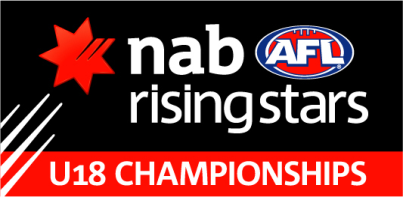 Round 3WESTERN AUSTRALIA v VIC COUNTRY - SUNDAY 17 JUNE, Patersons Stadium, 11.00amVIC COUNTRY v WABacks39 Chris Deluca41 Nick Rodda12 Chase StrangeH Backs11 Sean Lynch51 Alex Howson4 Adam CarterCentres22 Liane Wilkins33 Scott Jones35 Jackson RamsayH Fwds8 Corey Chalmers23 Marco Paparone10 Josh SimpsonFwds24 Jesse Hogan21 Mason Shaw5 Shaquille McKenzieFollowers14 Dominic Sheed29 Jack Martin2 Dayle GarlettInterchange25 Sam Lowrie27 Brendon Lim28 Tim Sutherland20 Kamdyn McIntosh31 Riley Hutchinson7 Marvin Warrell13 Shannon TaylorBacksT Blake 10T Smith 32T Clurey 35H BacksN Wright 20R Morrison 30T Lockyer 40CentresW Hams 21J Saunders 13N Graham 11H Fwds         L Whitfield 9M Close 26C McCartney 3FwdsS Martyn 6J Stringer 39T Garner 17FollowersC Williams 37O Wines 33M Crouch 4InterchangeL Pierce 34W Hartung 1B Kearns 12L Taylor 5D Gardiner 27